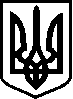 ВОРОНОВИЦЬКА  СЕЛИЩНА  РАДАВІННИЦЬКИЙ  РАЙОН  ВІННИЦЬКА  ОБЛАСТЬВИКОНАВЧИЙ  КОМІТЕТР І Ш Е Н Н Я  № 30520 вересня  2017 року                                                                  смт. Вороновиця                                     Про розгляд заяви гр. Ткаченко  Юрія Івановича про уточнення  поштової адреси житловому будинку,  господарським спорудам, що знаходяться в смт. Вороновиця  вул. Шевченка, 20        Заслухавши інформацію  Ковінько О.Г., селищного голови та розглянувши заяву гр. Ткаченко Юрія Івановича  про уточнення поштової адреси житловому будинку,  господарським спорудам,    що знаходяться в смт. Вороновиця вул. Шевченка, 20  відповідно до ст.14 Закону України «Про основи містобудування»,ст. 31 Закону України “Про місцеве самоврядування в Україні”, виконавчий комітет селищної радиВ И Р І Ш И В:1.Уточнити  поштову адресу  житловому будинку з господарськими спорудами,  які  належали  померлій Ткаченко Тетяні  Констянтинівні   знаходяться:- існуюча адреса   вул. Шевченка, 12-а    смт. Вороновиця,  Вінницького району, Вінницької      області.-уточнена поштова адреса: вул. Шевченка, 20   смт. Вороновиця,  Вінницького району, Вінницької      області.2. Рекомендувати заявнику зареєструвати речове право   відповідно вимог діючого законодавства.СЕЛИЩНИЙ  ГОЛОВА                                      О.Г.КОВІНЬКО